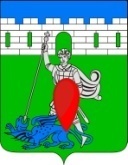 администрация пригородного сельского поселения крымского района ПОСТАНОВЛЕНИЕот  25.06.2015                                                                                                                     № 132 хутор НовоукраинскийО внесении изменений в постановление  главы Пригородного сельского поселения Крымского района от 4 июня 2008 года № 46 «Об аттестации и проведении квалификационных экзаменов муниципальных служащих администрации Пригородного сельского поселения Крымского района»В связи с кадровыми изменениями, в соответствии с Федеральным Законом от 6 октября 2003 года №131-ФЗ «Об общих принципах организации местного самоуправления в Российской Федерации», статьей 18 Федерального закона от 2 марта 2007 года № 25 – ФЗ «О муниципальной службе в Российской Федерации», Законом Краснодарского края от 27 сентября 2007 года № 1323 – КЗ «О типовом положении о проведении аттестации муниципальных служащих» который определяет виды и порядок присвоения квалификационных разрядов муниципальным служащим органов местного самоуправления в Краснодарском крае, руководствуясь статьей 31 Устава Пригородного сельского поселения Крымского района, п о с т а н о в л я ю:1. Внести изменения в пункт 1 постановления  главы Пригородного сельского поселения Крымского района от 4 июня 2008 года № 46 «Об аттестации и проведении квалификационных экзаменов муниципальных служащих администрации Пригородного сельского поселения Крымского района» и утвердить аттестационную комиссию по аттестации и проведению квалификационных экзаменов муниципальных служащих администрации Пригородного сельского поселения Крымского района в следующем составе:2. Секретарю комиссии, главному специалисту администрации Пригородного сельского поселения – Прокопенко Е.В. обеспечивать подготовку всех необходимых документов на каждого муниципального служащего, подлежащего аттестации в соответствии с Законом Краснодарского края.3. Считать утратившим силу постановление администрации Пригородного сельского поселения Крымского района от 07.10.2013 года № 237 «О внесении изменений в постановление  главы Пригородного сельского поселения Крымского района от 4 июня 2008 года № 46 «Об аттестации и проведении квалификационных экзаменов муниципальных служащих администрации Пригородного сельского поселения Крымского района».4. Контроль за исполнением настоящего постановления оставляю за собой.5. Постановление вступает в силу со дня его обнародования.Глава Пригородного сельскогопоселения Крымского района 					         В.В. ЛазаревПредседатель аттестационной комиссииВладимиров Олег Николаевич- заместитель главы поселенияЗаместитель председателя аттестационной комиссииМоисиди Алла Марксавна- специалист 1 категории администрации поселенияСекретарь комиссииПрокопенко Елена Васильевна- главный специалист администрации поселенияЧлены аттестационной комиссииСлепченко Ольга Александровна- главный специалист администрации поселенияЛапшова Наталья Николаевна- ведущий специалист администрации поселения